Check List: Water Pollution Control Plan for Demolition Activities 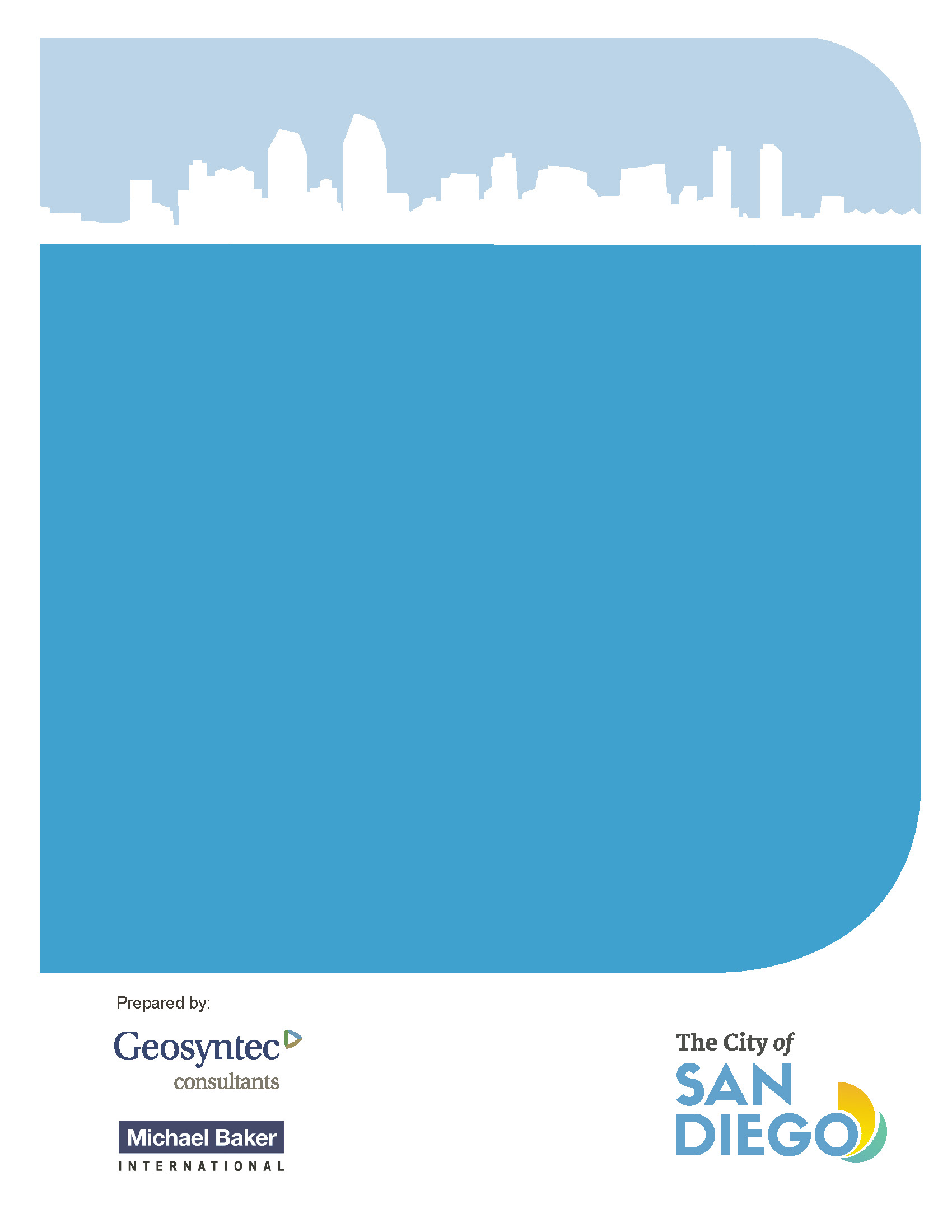 This page intentionally left blank for double-sided printingWPCP ChecklistProject Information The following information must be included in the WPCP and available onsite during demolition:Project LocationProject DescriptionProject SizeDemolition Schedule, with Best Management Practices (BMP) Phasing PlanSite PrioritySite Features, Demolition Activities, and Associated Potential PollutantsResponsibility for WPCP Development and Implementation AvailabilityAmendmentsNon-Storm Water DischargesSite Map DevelopmentWeather Triggered Action Plan (WTAP) TemplateQualified Contact PersonSelf-Inspections ChecklistBest Management Practices Use Table 1 to determine potential pollutant sources. Use Tables 2 – 16 to select appropriate BMPs to be implemented during demolition activities to mitigate for potential pollution sources. The following are categories of BMPs that may be implemented during the project:Project PlanningScheduling/Phasing Plan Resource ProtectionGood Site Management “Housekeeping”Material Storage and HandlingWaste ManagementVehicle and Equipment ManagementSpill ControlNon-Storm Water Management ControlsErosion ControlNon-Vegetative StabilizationVegetative StabilizationDust ControlSediment ControlPerimeter ControlResource ProtectionSediment CaptureOffsite Sediment TrackingRun-on and Site Storm Water Management ControlsFinal StabilizationTable 18 describes the maintenance requirements for selected BMPs. Table 1. Project Location and Contact InformationTable 2. Determination of Site Features, Activities, and Potential PollutantsTable 3. Resource Protection BMPsTable 4. Material Storage and Handling BMPsTable 5. Waste Management BMPsTable 6. Vehicle and Equipment Management BMPsTable 7. Spill Control BMPsTable 8. Non-Storm Water Management BMPsTable 9. General Erosion Control BMPsTable 10. Non-Vegetative Stabilization BMPsTable 11. Vegetative Stabilization BMPsTable 12. Dust Control BMPsTable 13. Perimeter and Linear Sediment Control BMPsTable 14. Sediment Capture BMPsTable 15. Offsite Sediment Tracking BMPsTable 16. Run-On and Runoff Control BMPsTable 17. Final Stabilization BMPsTable 18. BMP Maintenance RequirementsContact InformationContact InformationContact InformationContact InformationContact InformationApplicant Name: For Private use Owner; For CIP use Asset Department NameContact Name: Contact Name: Contact Name: Contact Name: Mailing Address: City: State:  State:  Zip Code: Telephone No.: Email address: Email address: Email address: Email address: Project InformationProject InformationProject InformationProject InformationProject InformationAddress: City: City: State: Zip Code: APN No.: City Project Tracking Number: For CIP use WBS#City Project Tracking Number: For CIP use WBS#City Project Tracking Number: For CIP use WBS#City Project Tracking Number: For CIP use WBS#Contractor Company Name: Contractor Company Name: Contractor Company Name: Contact Name: Contact Name: Address: City: City: State: CAZip Code: Telephone No.: Email address: Email address: Email address: Email address: Qualified WPCP Preparer:Qualified WPCP Preparer:Qualified WPCP Preparer:Qualified WPCP Preparer:Qualified WPCP Preparer:Telephone No.: Email address: Email address: Email address: Email address: Qualified Contact Person (QCP):Qualified Contact Person (QCP):Qualified Contact Person (QCP):Qualified Contact Person (QCP):Qualified Contact Person (QCP):Telephone No.: Email address: Email address: Email address: Email address: City Enforcement Agency Information City Enforcement Agency Information City Enforcement Agency Information City Enforcement Agency Information City Enforcement Agency Information Telephone No.: (619) 235-1000 (Storm Water Hotline)Website: Storm Water Division – Storm Water Service RequestTelephone No.: (619) 235-1000 (Storm Water Hotline)Website: Storm Water Division – Storm Water Service RequestTelephone No.: (619) 235-1000 (Storm Water Hotline)Website: Storm Water Division – Storm Water Service RequestTelephone No.: (619) 235-1000 (Storm Water Hotline)Website: Storm Water Division – Storm Water Service RequestTelephone No.: (619) 235-1000 (Storm Water Hotline)Website: Storm Water Division – Storm Water Service RequestNo.Site Feature QuestionNoYesIf Yes, Select BMPs from Table:Potential Pollutant Sources (add, if not listed)1Is the site adjacent to a waterway or sensitive habitat (e.g., wetland, vernal pool, etc.)?  Note: additional permitting may be required.3NA2Is the site likely to discharge to an ASBS? Note: additional permitting may be required.3NA3Will there be asphalt paving, cutting, and/or patching?4Asphalt, aggregate4Will there be onsite storage of construction materials such as mortar mix, raw landscaping and soil stabilization materials, treated lumber, rebar, and plated metal fencing materials? 4Construction materials, please specify: 5Will there be slurries from concrete or mortar mixing, coring, or saw cutting? 4, 5, and 7Concrete materials, aggregate, slurry water6Will wash water or liquid waste be generated from this project?5, 7, and 8Liquid waste, 
please specify: 7Will there be stockpiling (i.e., soil, concrete, solid waste, etc.) for over 24 hours?5 and 9 Stockpiled material, please specify: 8Will trash or solid wastes (including landscaping wastes) be generated from this project? 5Solid waste, please specify: 9Will hazardous materials or wastes, including paint, be stored or handled onsite?5 and 7Hazardous material, please specify: 10Are underlying soils potentially contaminated? 5Contaminated soil11Will portable sanitary facilities (“Portable toilets”) be used on the site?5 and 7Sanitary waste12Will construction equipment and/or vehicles be stored, fueled, maintained, or washed onsite?6, 7, and 8Engine fluids, fuels, oil, grease, wash water13Will there be dewatering operations? 8Dewatering water, please specify: 14Will the site have exposed/disturbed slopes greater than 5 percent?9, 10, 11, 13, and 14Sediment15Will dust (i.e., from grading, driving on unpaved roads, etc.) or particulates (i.e., from sandblasting, concrete cutting, painting, etc.) be generated from this project?12Sediment, particulate construction materialsplease specify: 16Are storm drain inlets located within the project boundary and/or will the site discharge storm water to nearby storm drain inlets?9, 14, and 16 (locations of protected inlets must be shown on Site Map)NA17Is there run-on to the site from surrounding areas?16Sediment, other, please specify: 18Will concentrated flows and/or large accumulations of water occur onsite?16Sediment19Will other activities be performed that are not described above?Select applicable BMPs from Tables 3-17Please specify: 20Final stabilization of the site is required.  -17Not applicableBest Management PracticesReferencesReferencesCheck at least one BMP Best Management PracticesCASQA BMPCaltrans BMPCheck at least one BMP Linear Sediment ControlsSE-1, SE-5, SE-6,SE-8 SE-12, SE-13SC-01,SC-05, SC-06, SC-08Preserve Natural Hydraulic Features and Riparian Area Buffers--Demolition Adjacent to WaterNS-15NS-15Temporary Stream CrossingNS-4-If no BMPs were selected, provide explanation: If no BMPs were selected, provide explanation: If no BMPs were selected, provide explanation: If no BMPs were selected, provide explanation: Describe any additional resource protection BMPs to be implemented: Describe any additional resource protection BMPs to be implemented: Describe any additional resource protection BMPs to be implemented: Describe any additional resource protection BMPs to be implemented: Describe where resource protection BMPs will be installed: Describe where resource protection BMPs will be installed: Describe where resource protection BMPs will be installed: Describe where resource protection BMPs will be installed: Best Management PracticesReferencesReferencesCheck at least one BMP Best Management PracticesCASQA BMPCaltrans BMPCheck at least one BMP Material Storage WM-1WM-01Material Handling and UseWM-2WM-02Paving and Grinding OperationsNS-3NS-03Concrete Management NS-12, NS-13, NS-16NS-12, NS-14Landscape Material ManagementWM-1, WM-2 WM-5WM-03, WM-05If no BMPs were selected, provide explanation: If no BMPs were selected, provide explanation: If no BMPs were selected, provide explanation: If no BMPs were selected, provide explanation: Describe any additional material storage and handling BMPs to be implemented: Describe any additional material storage and handling BMPs to be implemented: Describe any additional material storage and handling BMPs to be implemented: Describe any additional material storage and handling BMPs to be implemented: Describe where material storage and handling BMPs will be implemented/installed: Describe where material storage and handling BMPs will be implemented/installed: Describe where material storage and handling BMPs will be implemented/installed: Describe where material storage and handling BMPs will be implemented/installed: Best Management PracticesReferencesReferencesCheck at least one BMP Best Management PracticesCASQA BMPCaltrans BMPCheck at least one BMP Solid Waste Management WM-5WM-05Liquid Waste Management WM-10WM-10Contaminated Soil ManagementWM-7WM-07Sanitary/Septic Waste ManagementWM-9WM-09Concrete Waste ManagementWM-8WM-08Hazardous Waste Management WM-6WM-06Stockpile ManagementWM-3WM-03If no BMPs were selected, provide explanation: If no BMPs were selected, provide explanation: If no BMPs were selected, provide explanation: If no BMPs were selected, provide explanation: Describe any additional waste management BMPs to be implemented: Describe any additional waste management BMPs to be implemented: Describe any additional waste management BMPs to be implemented: Describe any additional waste management BMPs to be implemented: Describe where waste management BMPs will be implemented installed: Describe where waste management BMPs will be implemented installed: Describe where waste management BMPs will be implemented installed: Describe where waste management BMPs will be implemented installed: Best Management PracticesReferencesReferencesCheck at least one BMP Best Management PracticesCASQA BMPCaltrans BMPCheck at least one BMP Vehicle and Equipment CleaningNS-8NS-08Vehicle and Equipment FuelingNS-9NS-09Vehicle and Equipment Maintenance NS-10NS-10If no BMPs were selected, provide explanation: If no BMPs were selected, provide explanation: If no BMPs were selected, provide explanation: If no BMPs were selected, provide explanation: Describe any additional vehicle and equipment management BMPs to be implemented: Describe any additional vehicle and equipment management BMPs to be implemented: Describe any additional vehicle and equipment management BMPs to be implemented: Describe any additional vehicle and equipment management BMPs to be implemented: Describe where vehicle and equipment management BMPs will be implemented/installed: Describe where vehicle and equipment management BMPs will be implemented/installed: Describe where vehicle and equipment management BMPs will be implemented/installed: Describe where vehicle and equipment management BMPs will be implemented/installed: Best Management PracticesReferencesReferencesCheck at least one BMP Best Management PracticesCASQA BMPCaltrans BMPCheck at least one BMP Spill Prevention and ControlWM-4WM-4Reporting Significant Spills--If no BMPs were selected, provide explanation: If no BMPs were selected, provide explanation: If no BMPs were selected, provide explanation: If no BMPs were selected, provide explanation: Describe any additional spill control BMPs to be implemented: Describe any additional spill control BMPs to be implemented: Describe any additional spill control BMPs to be implemented: Describe any additional spill control BMPs to be implemented: Describe where spill control BMPs will be implemented:Describe where spill control BMPs will be implemented:Describe where spill control BMPs will be implemented:Describe where spill control BMPs will be implemented:Best Management PracticesReferencesReferencesCheck at least one BMP Best Management PracticesCASQA BMPCaltrans BMPCheck at least one BMP Illicit Connection/Discharge Detection and ReportingNS-6NS-06Potable Water/Irrigation NS-7NS-07Vehicle and Equipment/Cleaning NS-8NS-08Water Conservation PracticesNS-1NS-01Dewatering Operations NS-2NS-02If no BMPs were selected, provide explanation: If no BMPs were selected, provide explanation: If no BMPs were selected, provide explanation: If no BMPs were selected, provide explanation: Describe any additional non-storm water management BMPs to be implemented: Describe any additional non-storm water management BMPs to be implemented: Describe any additional non-storm water management BMPs to be implemented: Describe any additional non-storm water management BMPs to be implemented: Describe where non-storm water management BMPs will be implemented/installed: Describe where non-storm water management BMPs will be implemented/installed: Describe where non-storm water management BMPs will be implemented/installed: Describe where non-storm water management BMPs will be implemented/installed: Best Management PracticesReferencesReferencesCheck at least one BMP Best Management PracticesCASQA BMPCaltrans BMPCheck at least one BMP Planning and SchedulingEC-1SS-1Stockpile ManagementWM-3WM-3If no BMPs were selected, provide explanation: If no BMPs were selected, provide explanation: If no BMPs were selected, provide explanation: If no BMPs were selected, provide explanation: Describe any additional erosion control BMPs to be implemented: Describe any additional erosion control BMPs to be implemented: Describe any additional erosion control BMPs to be implemented: Describe any additional erosion control BMPs to be implemented: Describe where erosion control BMPs will be implemented/installed: Describe where erosion control BMPs will be implemented/installed: Describe where erosion control BMPs will be implemented/installed: Describe where erosion control BMPs will be implemented/installed: Best Management PracticesReferencesReferencesCheck at least one BMPCheck at least one BMPBest Management PracticesCASQA BMPCaltrans BMPCheck at least one BMPCheck at least one BMPGeotextiles and MatsEC-7SS-7Hydraulic Mulch and Bonded Fiber Matrix EC-3 SS-3Soil Binders EC-5SS-5Straw and Wood Mulch  EC-6, EC-8SS-6, SS-8Compost BlanketsEC-14-Soil Preparation/ Roughening (not a stand-alone BMP)EC-15-Topsoil Reapplication --Permanent Stabilization (i.e., retaining walls, rock gabions, rock riprap, etc.)--Other Material – Non-Vegetative Stabilization (to be approved by the City)EC-16-If no BMPs were selected, provide explanation: If no BMPs were selected, provide explanation: If no BMPs were selected, provide explanation: If no BMPs were selected, provide explanation: Describe any additional non-vegetative stabilization BMPs to be installed: Describe any additional non-vegetative stabilization BMPs to be installed: Describe any additional non-vegetative stabilization BMPs to be installed: Describe any additional non-vegetative stabilization BMPs to be installed: Describe where non-vegetative stabilization BMPs will be installed: Describe where non-vegetative stabilization BMPs will be installed: Describe where non-vegetative stabilization BMPs will be installed: Describe where non-vegetative stabilization BMPs will be installed: Best Management PracticesReferencesReferencesCheck at least one BMP Check at least one BMP Best Management PracticesCASQA BMPCaltrans BMPCheck at least one BMP Check at least one BMP Preserve Existing VegetationEC-2SS-2Establish Interim Vegetation (Hydroseeding)EC-4SS-4Establish Permanent Landscaping --Streambank StabilizationEC-12SS-12If no BMPs were selected, provide explanation: If no BMPs were selected, provide explanation: If no BMPs were selected, provide explanation: If no BMPs were selected, provide explanation: Describe any additional vegetative stabilization BMPs to be implemented: Describe any additional vegetative stabilization BMPs to be implemented: Describe any additional vegetative stabilization BMPs to be implemented: Describe any additional vegetative stabilization BMPs to be implemented: Describe where vegetation stabilization BMPs will be installed: Describe where vegetation stabilization BMPs will be installed: Describe where vegetation stabilization BMPs will be installed: Describe where vegetation stabilization BMPs will be installed: Best Management PracticesReferencesReferencesCheck BMP, if applicable Best Management PracticesCASQA BMPCaltrans BMPCheck BMP, if applicable Wind Erosion ControlWE-1WE-1If no BMPs were selected, provide explanation: If no BMPs were selected, provide explanation: If no BMPs were selected, provide explanation: If no BMPs were selected, provide explanation: Describe any additional particulate and dust control BMPs to be implemented: Describe any additional particulate and dust control BMPs to be implemented: Describe any additional particulate and dust control BMPs to be implemented: Describe any additional particulate and dust control BMPs to be implemented: Describe where particulate and dust control BMPs will be implemented: Describe where particulate and dust control BMPs will be implemented: Describe where particulate and dust control BMPs will be implemented: Describe where particulate and dust control BMPs will be implemented: Best Management PracticesReferencesReferencesCheck at least one BMP Best Management PracticesCASQA BMPCaltrans BMPCheck at least one BMP  Silt Fence SE-1SC-01 Gravel Bag Berm SE-6SC-06 Sand Bag BarrierSE-8SC-08 Fiber Rolls or Straw WattlesSE-5SC-05 Manufactured Linear Sediment ControlsSE-12- Compost Socks and BermsSE-13-If no BMPs were selected, provide explanation: If no BMPs were selected, provide explanation: If no BMPs were selected, provide explanation: If no BMPs were selected, provide explanation: Describe any additional perimeter/linear control BMPs to be implemented: Describe any additional perimeter/linear control BMPs to be implemented: Describe any additional perimeter/linear control BMPs to be implemented: Describe any additional perimeter/linear control BMPs to be implemented: Describe where perimeter/linear control BMPs will be installed: Describe where perimeter/linear control BMPs will be installed: Describe where perimeter/linear control BMPs will be installed: Describe where perimeter/linear control BMPs will be installed: Best Management PracticesReferencesReferencesCheck at least one BMP Best Management PracticesCASQA BMPCaltrans BMPCheck at least one BMP Storm Drain Inlet Protection SE-10SC-10Sediment Trap SE-3SC-3Sedimentation BasinSE-2SC-2If no BMPs were selected, explain the rationale: If no BMPs were selected, explain the rationale: If no BMPs were selected, explain the rationale: If no BMPs were selected, explain the rationale: Describe any additional sediment capture BMPs to be implemented: Describe any additional sediment capture BMPs to be implemented: Describe any additional sediment capture BMPs to be implemented: Describe any additional sediment capture BMPs to be implemented: Describe where sediment capture BMPs will be implemented/installed: Describe where sediment capture BMPs will be implemented/installed: Describe where sediment capture BMPs will be implemented/installed: Describe where sediment capture BMPs will be implemented/installed: Describe procedures for dewatering to address vector control and for maintaining capacity of BMP:Describe procedures for dewatering to address vector control and for maintaining capacity of BMP:Describe procedures for dewatering to address vector control and for maintaining capacity of BMP:Describe procedures for dewatering to address vector control and for maintaining capacity of BMP:Best Management PracticesReferencesReferencesCheck at least one BMP Best Management PracticesCASQA BMPCaltrans BMPCheck at least one BMP Stabilized Construction Entrance/Exit TC-1TC-01Stabilized Construction RoadwayTC-2TC-02Tire WashTC-3TC-03Street Sweeping and VacuumingSE-7SC-07If no BMPs were selected, provide explanation: If no BMPs were selected, provide explanation: If no BMPs were selected, provide explanation: If no BMPs were selected, provide explanation: Describe any additional offsite sediment tracking BMPs to be implemented: Describe any additional offsite sediment tracking BMPs to be implemented: Describe any additional offsite sediment tracking BMPs to be implemented: Describe any additional offsite sediment tracking BMPs to be implemented: Describe where offsite sediment tracking BMPs will be implemented/installed: Describe where offsite sediment tracking BMPs will be implemented/installed: Describe where offsite sediment tracking BMPs will be implemented/installed: Describe where offsite sediment tracking BMPs will be implemented/installed: Best Management PracticesReferencesReferencesCheck at least one BMP Best Management PracticesCASQA BMPCaltrans BMPCheck at least one BMP Check Dams SE-4SC-04Earth Dikes, Drainage Swales, and Slope DrainsEC-9, EC-11SS-09, SS-11Temporary Energy Dissipation EC-10SS-10If no BMPs were selected, provide explanation: If no BMPs were selected, provide explanation: If no BMPs were selected, provide explanation: If no BMPs were selected, provide explanation: Describe any additional run-on and runoff control BMPs to be implemented: Describe any additional run-on and runoff control BMPs to be implemented: Describe any additional run-on and runoff control BMPs to be implemented: Describe any additional run-on and runoff control BMPs to be implemented: Describe where run-on and runoff control BMPs will be implemented/installed: Describe where run-on and runoff control BMPs will be implemented/installed: Describe where run-on and runoff control BMPs will be implemented/installed: Describe where run-on and runoff control BMPs will be implemented/installed: Best Management PracticesReferencesReferencesCheck BMP Best Management PracticesCASQA BMPCaltrans BMPCheck BMP Final Stabilization --Describe final stabilization BMPs: Describe final stabilization BMPs: Describe final stabilization BMPs: Describe final stabilization BMPs: Describe where final stabilization BMPs will be installed: Describe where final stabilization BMPs will be installed: Describe where final stabilization BMPs will be installed: Describe where final stabilization BMPs will be installed: Best Management PracticesMaintenance RequirementsPlanning and Scheduling Periodically review construction schedule to determine if activities are up to date and disturbed areas during periods of high precipitation potential can be minimized.Resource ProtectionNot applicable.Material Storage and HandlingStore ample supplies of spill cleanup materials onsite. Clean and organize storage areas. Stage materials on pallets and cover when not in use, at the end of every work day, during rain events, and at least 24 hours prior to rain, in accordance with the WTAP implementation schedule. Repair perimeter controls, containment structures, covers, and liners. Spot check materials use throughout the construction period to ensure proper practices are utilized.Paving and Grinding OperationsArrange for regular collection of paving wastes.  Inspect storm drains near paving to ensure effective cover. If saw cutting slurry is not fully removed from vacuumed operations, the remainder shall be removed with an appropriate method until no residue is visible.Landscape Material ManagementStage materials on pallets and cover when not in use. Solid Waste Management Waste disposal containers must be inspected for leaks on a weekly basis and must be emptied when they become 95% full. Remove deposited solids in containment areas and collection devices. Inspect and repair containment areas and capturing devices on a weekly basis.Liquid Waste Management Arrange for waste collection as necessary. Remove liquid wastes in containment areas and collection devices. Inspect and repair containment areas and capturing devices. Store liquid wastes in a structurally sound and leak-free container and stored in a controlled area with perimeter controls.Contaminated Soil ManagementEnsure that contaminated soil stored onsite is covered and bermed at all times and does not have the potential to contact storm water or groundwater.Sanitary/Septic Waste ManagementCoordinate with a local contractor for routine maintenance. Ensure that sanitary/septic facilities are maintained in good working order by a licensed service. Concrete Waste ManagementRepair concrete washout when damaged.  Ensure adequate freeboard prior to rain events.  Remove and dispose of hardened concrete as needed. Concrete waste facilities must be cleaned, or new facilities must be constructed and ready for use once facilities are 75% full.  Inspect concrete waste facilities for damage (e.g., torn liner, evidence of leaks, signage, etc.) on a weekly basis. Repair all identified damage. Hazardous Waste Management Store all hazardous waste in watertight containers in storage areas with watertight secondary containment. Keep storage areas clean and organized. Store ample spill cleanup supplies onsite. Control storage area perimeter. Repair containment structures, covers, and liners as necessary.Stockpile ManagementCover and berm all stockpiles at the end of every day and prior to rain. Replace damaged covers and berms.  Inspect perimeter controls for soil stockpiles on a daily basis for sediment accumulation and remove when sediment is accumulated to a 1-inch or greater height. Ensure stockpiled material is within the bermed area.  Store ample supplies of cover material and perimeter controls onsite. Vehicle and Equipment CleaningStore ample spill clean up supplies onsite. Clean up spills and properly dispose of materials. Ensure as little water as possible is used. Vehicle and Equipment FuelingStore ample spill clean up supplies onsite. Clean up spills and properly dispose of materials. Ensure fueling is performed using drip pans or secondary containment.Vehicle and Equipment Maintenance Inspect vehicles and equipment for leaks on a daily basis. Ensure maintenance is performed using drip pans or secondary containment. Drain fluids from inoperable vehicles and equipment. Spill Prevention and ControlEnsure that ample supplies of spill cleanup materials are available in work areas and at material staging yards.  Reporting Significant SpillsEnsure that onsite staff receives spill cleanup and reporting training. Significant spills shall be reported as described in Section 3.2.4 Illicit Connection/Discharge Detection and ReportingInspect site and notify owner/operator of illicit connections or discharge incidents immediately. Ensure construction-related materials and wastes are prevented from leaving the construction site.Potable Water/Irrigation Repair broken lines and correct irrigation overspray as soon as possible.Water Conservation PracticesRepair water equipment as needed to prevent non-storm water discharges.Dewatering Operations Dewatering must be done in accordance with the Storm Water Standards – Part 2 (2018).Geotextiles and MatsReplace damaged blankets and mats. Ensure good soil contact.Hydraulic Mulch and Bonded Fiber Matrix Reapply if signs of erosion are observed.Soil Binders Reapply if signs of erosion are observed.Straw and Wood Mulch Reapply where soil is exposed.Compost BlanketsReapply where soil is exposed.Soil Preparation/RougheningRepair and restore as applicable.Topsoil Reapplication Repair and reapply as applicable.Permanent Stabilization (e.g., retaining walls, rock gabions, rock riprap, etc.)Remove accumulated sediment and debris.Other Material – Non-Vegetative Stabilization (to be approved by the City)Remove accumulated sediment and debris.Preserve Existing VegetationEnsure protected vegetation is clearly marked.Establish Interim Vegetation (Hydroseeding)Reapply seed or replant stock if vegetation does not establish.Establish Permanent Landscaping Reapply seed or replant stock if vegetation does not establish.Streambank StabilizationReinstall if stabilization does not establish.Wind Erosion ControlEnsure dust control is applied over exposed soils and in a way that avoids overwatering and oversaturation. Silt Fence Replace damaged silt fence. Ensure fence is trenched and backfilled. Inspect daily and remove sediment accumulated to 1/3 the fence height. Areas where sediment has accumulated to a height of 1-inch or greater must be removed immediately. Gravel Bag Berm Replace as bags deteriorate. Inspect daily and remove sediment accumulated to 1/3 the bag height. Areas were sediment has accumulated to a height of 1-inch or greater must be removed immediately. Sediment near and along gravel bags must be removed at the end of each day and prior to a rain event. Sand Bag BarrierReplace as bags deteriorate. Inspect daily and remove sediment accumulated to 1/3 the bag height. Areas were sediment has accumulated to a height of 1-inch or greater must be removed immediately. Sediment near and along sand bags must be removed at the end of each day and prior to a rain event.Fiber Rolls or Straw WattlesReplace damaged fiber rolls. Ensure rolls are trenched in and backfilled in pervious areas. Inspect daily and remove sediment accumulated to 1/3 the roll height. Areas where sediment has accumulated to a height of 1-inch or greater must be removed immediately.Manufactured Linear Sediment Controls Inspect daily and maintain in accordance with manufacturer’s recommendations.Compost Socks and BermsReplace damaged socks. Inspect daily and remove sediment accumulated to 1/3 the sock height. Areas where sediment has accumulated to a height of 1-inch or greater must be removed immediatelyStorm Drain Inlet Protection Inspect and maintain daily and as needed. Repair damaged inlet protection.  Remove sediment and debris accumulated to 1/3 the height or depth of the BMP. Areas where sediment has accumulated to a height of 1-inch or greater must be removed immediately. Sediment near and along gravel bags must be removed at the end of each day and prior to a rain event.Sediment Trap Corrective measures must be taken if the BMP does not dewater completely in 96 hours or less to prevent vector production. Repair if trap is damaged or signs of erosion are noted at the outlet. Sediment BasinCorrective measures must be taken if the BMP does not dewater completely in 96 hours or less to prevent vector production. Repair if basin is damaged or signs of erosion are noted at the outlet. Stabilized Construction Entrance/Exit Install prior to construction start. Replace gravel when surface voids are visible. Remove post-construction.Stabilized Construction Roadway Install prior to construction start. Apply additional aggregate on gravel roads as-needed. Remove post-construction.Tire WashRemove accumulated sediment to maintain system performance.  Ensure non-storm water discharges are not occurring.Street Sweeping and VacuumingImplement daily and as-needed.Run-on Diversion Ensure that diversions are effective.Check Dams Remove accumulated sediment and debris when it reaches 1/3 the height of the dam. Areas where sediment has accumulated to a height of 1-inch or greater must be removed immediately. Sediment near and along gravel bags must be removed at the end of each day and prior to a rain event.Dikes, Swales, and Slope DrainsMonitor for erosion and clear of debris, silt, and mud after each rain event. If rilling greater than 1-inch deep occurs, the swale or dike shall be repaired within 72 hours or before the next forecasted rain even, whichever is sooner. Temporary Energy DissipationRemove accumulated sediment and debris when observed in protection devices.